TOT TIME:  A hands-on, interactive parent-child class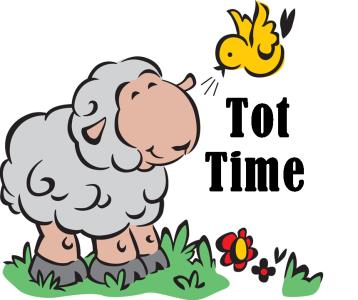 WHEN:   	Tuesdays JAN 14, 21 & 28 and FEB 4, 11 & 18      COST $54		WHERE: 	Ascension Lutheran Early Childhood Center28081 Lorain Road   N. Olmsted     44070    440-777-6365  X103     Email: ascnecc@gmail.com      WHO:  		21 months - 3 year olds (not yet enrolled in preschool)Accompanied by their favorite grown-upTIME:  	9:15 – 10:45 am (Doors open at 9:00 and you and your child may play in our Muscle Room until class begins at 9:15)COST: 		$54 for the six-week session 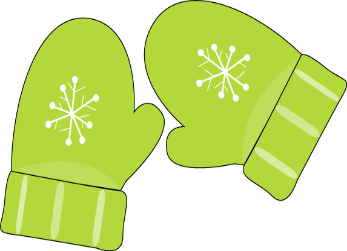 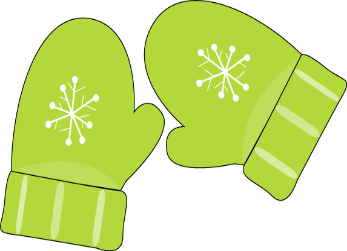 TEACHER:	Mrs. Myra Roach THEME: 	Winter Fun & Valentine’s DayEach session will be based on a theme and will include:☺Introduction☺Free play centers offering activities for you to do with your child☺Snack time (Please bring a sippy cup with your child’s beverage to each class. Snacks provided.)☺Group time, including Jesus time, and theme-based activities incorporating music, stories, finger plays, songs, etc...                                                                                 ☺Take home theme sheet so you can continue the learning at home.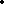 *Please register prior to first class* with Laurie Schneider, ECC Director or Myra RoachBy phone at 440-777-6365 X103 or by email at ascnecc@gmail.com  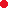  - Please return this form to the first class with your $54 payment – make checks payable to Ascension Lutheran ECC - Child's Name _____________________________________________________Date of Birth________________________Parent's Name____________________________________________________Phone #___________________________Address____________________________________________________________Email__________________________PLEASE SHARE THIS INFORMATION WITH YOUR FRIENDS, NEIGHBORS OR RELATIVES!  THANKS!